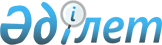 О внесении дополнения в постановление Правительства Республики Казахстан от 26 декабря 2002 года N 1379Постановление Правительства Республики Казахстан от 30 декабря 2003 года N 1356

      В целях обеспечения исполнения республиканского бюджета на 2003 год Правительство Республики Казахстан постановляет:




      1. Внести в 
 постановление 
 Правительства Республики Казахстан от 26 декабря 2002 года N 1379 "О реализации Закона Республики Казахстан "О республиканском бюджете на 2003 год" следующее дополнение:



      приложение 2 к указанному постановлению после функциональной группы "Сельское, водное, лесное, рыбное хозяйство и охрана окружающей среды" дополнить функциональной группой следующего содержания:



      "Промышленность и строительство



      Министерство экономики и бюджетного планирования Республики



      Казахстан


      035 Разработка и экспертиза технико-экономических



          обоснований республиканских инвестиционных



          проектов                                        303000".



      2. Настоящее постановление вступает в силу со дня подписания.


      

Премьер-Министр




      Республики Казахстан


					© 2012. РГП на ПХВ «Институт законодательства и правовой информации Республики Казахстан» Министерства юстиции Республики Казахстан
				